UNDERGRADUATE CURRICULUM COMMITTEE (UCC)
PROPOSAL FORM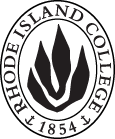 Cover page	roll over blue text to see further important instructions: please read.N.B. DO NOT USE HIGHLIGHT, JUST DELETE THE WORDS THAT DO NOT APPLY TO YOUR PROPOSALALL numbers in section (A) need to be completed, including the impact ones.B.  NEW OR REVISED COURSES    DELETE THE WORDS THAT DO NOT APPLY TO YOUR PROPOSAL within specific categories, but do not delete any of the categories. DO NOT use highlight. Delete this whole page if this proposal does not include a new or revised course.D. SignaturesD.1. ApprovalsChanges that affect General Education in any way MUST be approved by ALL Deans and COGE Chair.Changes that directly impact more than one department/program MUST have the signatures of all relevant department chairs, program directors, and relevant dean (e.g. when creating/revising a program using courses from other departments/programs). Check UCC manual 4.2 for further guidelines on whether the signatures need to be approval or acknowledgement.Proposals that do not have appropriate approval signatures will not be considered. Type in name of person signing and their position/affiliation.Send electronic files of this proposal and accompanying catalog copy to curriculum@ric.edu and a printed or electronic signature copy of this form to the current Chair of UCC. Check UCC website for due dates.D.2. AcknowledgementsA.1. Course or programMSCI 202 foundations of leadership IIMSCI 202 foundations of leadership IIMSCI 202 foundations of leadership IIMSCI 202 foundations of leadership IIReplacing A.2. Proposal typeCourse:  creation Course:  creation Course:  creation Course:  creation A.3. OriginatorFrank FarinellaHome departmentManagementManagementManagementA.4. RationaleThe Army Reserve Officers’ Training Corps (ROTC) Program is designed to train and qualify men and women for commissions as second lieutenants in the U.S. Army while they pursue an academic program of their choice. Rhode Island College students are able to enroll in ROTC courses listed below through Providence College’s Military Science and Leadership Department and Army ROTC program. RIC students sign up for these courses at RIC, through our Peoplesoft, and they get credit for these courses on their RIC transcripts. Somehow these courses were never included in our catalog, and this proposal seeks to fix this oversight.The Army Reserve Officers’ Training Corps (ROTC) Program is designed to train and qualify men and women for commissions as second lieutenants in the U.S. Army while they pursue an academic program of their choice. Rhode Island College students are able to enroll in ROTC courses listed below through Providence College’s Military Science and Leadership Department and Army ROTC program. RIC students sign up for these courses at RIC, through our Peoplesoft, and they get credit for these courses on their RIC transcripts. Somehow these courses were never included in our catalog, and this proposal seeks to fix this oversight.The Army Reserve Officers’ Training Corps (ROTC) Program is designed to train and qualify men and women for commissions as second lieutenants in the U.S. Army while they pursue an academic program of their choice. Rhode Island College students are able to enroll in ROTC courses listed below through Providence College’s Military Science and Leadership Department and Army ROTC program. RIC students sign up for these courses at RIC, through our Peoplesoft, and they get credit for these courses on their RIC transcripts. Somehow these courses were never included in our catalog, and this proposal seeks to fix this oversight.The Army Reserve Officers’ Training Corps (ROTC) Program is designed to train and qualify men and women for commissions as second lieutenants in the U.S. Army while they pursue an academic program of their choice. Rhode Island College students are able to enroll in ROTC courses listed below through Providence College’s Military Science and Leadership Department and Army ROTC program. RIC students sign up for these courses at RIC, through our Peoplesoft, and they get credit for these courses on their RIC transcripts. Somehow these courses were never included in our catalog, and this proposal seeks to fix this oversight.The Army Reserve Officers’ Training Corps (ROTC) Program is designed to train and qualify men and women for commissions as second lieutenants in the U.S. Army while they pursue an academic program of their choice. Rhode Island College students are able to enroll in ROTC courses listed below through Providence College’s Military Science and Leadership Department and Army ROTC program. RIC students sign up for these courses at RIC, through our Peoplesoft, and they get credit for these courses on their RIC transcripts. Somehow these courses were never included in our catalog, and this proposal seeks to fix this oversight.A.5. Date submitted1/18/2017 A.6. Semester effective A.6. Semester effective Fall 2017 Fall 2017A.7. Resource impactFaculty PT & FT: None as taught at PCNone as taught at PCNone as taught at PCNone as taught at PCA.7. Resource impactLibrary:NoneNoneNoneNoneA.7. Resource impactTechnologyNoneNoneNoneNoneA.7. Resource impactFacilities:NoneNoneNoneNoneA.8. Program impactNoneNoneNoneNoneNoneA.9. Student impactThese courses offer RIC students some interesting opportunities that can advance them toward graduation, while pursuing their academic degrees here at the college.These courses offer RIC students some interesting opportunities that can advance them toward graduation, while pursuing their academic degrees here at the college.These courses offer RIC students some interesting opportunities that can advance them toward graduation, while pursuing their academic degrees here at the college.These courses offer RIC students some interesting opportunities that can advance them toward graduation, while pursuing their academic degrees here at the college.These courses offer RIC students some interesting opportunities that can advance them toward graduation, while pursuing their academic degrees here at the college.A.10. The following screen tips are for information on what to do about catalog copy until the new CMS is in place; check the “Forms and Information” page for updates. Catalog page.   Where are the catalog pages?   Several related proposals?  Do not list catalog pages here. All catalog copy for a proposal must be contained within a single file; put page breaks between sections. Make sure affected program totals are correct if adding/deleting course credits.A.10. The following screen tips are for information on what to do about catalog copy until the new CMS is in place; check the “Forms and Information” page for updates. Catalog page.   Where are the catalog pages?   Several related proposals?  Do not list catalog pages here. All catalog copy for a proposal must be contained within a single file; put page breaks between sections. Make sure affected program totals are correct if adding/deleting course credits.A.10. The following screen tips are for information on what to do about catalog copy until the new CMS is in place; check the “Forms and Information” page for updates. Catalog page.   Where are the catalog pages?   Several related proposals?  Do not list catalog pages here. All catalog copy for a proposal must be contained within a single file; put page breaks between sections. Make sure affected program totals are correct if adding/deleting course credits.A.10. The following screen tips are for information on what to do about catalog copy until the new CMS is in place; check the “Forms and Information” page for updates. Catalog page.   Where are the catalog pages?   Several related proposals?  Do not list catalog pages here. All catalog copy for a proposal must be contained within a single file; put page breaks between sections. Make sure affected program totals are correct if adding/deleting course credits.A.10. The following screen tips are for information on what to do about catalog copy until the new CMS is in place; check the “Forms and Information” page for updates. Catalog page.   Where are the catalog pages?   Several related proposals?  Do not list catalog pages here. All catalog copy for a proposal must be contained within a single file; put page breaks between sections. Make sure affected program totals are correct if adding/deleting course credits.A.10. The following screen tips are for information on what to do about catalog copy until the new CMS is in place; check the “Forms and Information” page for updates. Catalog page.   Where are the catalog pages?   Several related proposals?  Do not list catalog pages here. All catalog copy for a proposal must be contained within a single file; put page breaks between sections. Make sure affected program totals are correct if adding/deleting course credits.Old (for revisions only)NewB.1. Course prefix and number MSCI 202B.2. Cross listing number if anyB.3. Course title Foundations of Leadership IIB.4. Course description Highlighting dimensions of operation orders, terrain analysis, and patrolling,  further study of the theoretical basis of Army Leadership Requirements explores dynamics of adaptive leadership in the context of military operations. B.5. Prerequisite(s)NoneB.6. OfferedSpring  | AnnuallyB.7. Contact hours 3B.8. Credit hours3B.9. Justify differences if anyB.10. Grading system Letter grade  |  B.11. Instructional methods| Fieldwork | Lecture  | Practicum  B.12.CategoriesFree elective | B.13. Is this an Honors course?| NOB.14. General Education| NO |B.15. How will student performance be evaluated?Attendance  | Class participation | | Papers  | Class Work | Quizzes |B.16. Redundancy statementB. 17. Other changes, if anyB.18. Course learning outcomesStandard(s)How will they be measured?Cadets develop greater self-awareness as they assess their own leadership styles and practice communication and team building skills.Test/quiz scores, essays, class discussion/participation, field participation/conduct.Strengthen each Cadet’s understanding of leadership via training in the planning and execution of small unit tacticsClass discussion/participation, field participation/conduct.Click Tab from here to add rowsB.19. Topical outline1.   R      References:a.   ADP 7-0 Training Units and Developing Leaders August 2012.b.   ADP 5-0 The Operations Process, May 2012.c.   ADP/ADRP 6-22, Army Leadership, August 2012d.   ADRP 3-90 Offense and Defense, August 2012.d.   Student Text eBooks Leadership/Officership/Tactics/Personal Development/Valuese.   Battalion Policy Letter DTD 18 January 2016 Patriot Battalion Attendance Policyf.   Battalion Policy Letter DTD 18 January 2016 Patriot Battalion PRT Policyg.   Battalion Policy letter DTD 21 January 2015 Patriot Battalion Command Interest Item Policy  General Course Description: MSL 202 examines the challenges of leading teams in the complex operational environment.  The course highlights dimensions of terrain analysis, patrolling, and operation orders.  Further studyof the theoretical basis of the Army Leadership Requirements Model explores the dynamics of adaptive leadershipin the context of military operations.  MSL 202/203 prepares Cadets for MSL 301.  Cadets develop greater self-awareness as they assess their own leadership styles and practice communication and team building skills.  Case studies give insight into the importance and practice of teamwork and tactics in real-world scenarios.6. Writing Requirements #1: Battle Analysis:  Each Cadet will submit a Written Battle Analysis. Paper will be double-spaced and typed. The Military Standard for writing is the MLA style; refer to http://www.mla.org/style_faq1 for the standard. The paper is due NLT 8MAR FOR ALL Bryant/UMD/Brown Cadets and NLT  15 Mar for all PC/RIC/ JWU Cadets. This analysis is part of the midterm grade.#2: OPERATION ORDER: Will be turned in as part of the final exam complete and in correct format NLT 291430APR2015.7.  Oral Presentations:  Each Cadet will present two oral presentations during the semester. The Operations Order (Group Brief) which will serve as part of the final exam on 26 April, 2017. NamePosition/affiliationSignatureDateFrank FarinellaCoordinator of Military Science Jeff MelloDean of SOMTab to add rowsNamePosition/affiliationSignatureDateTab to add rows